DOSSIER PRESSE   SEPT2021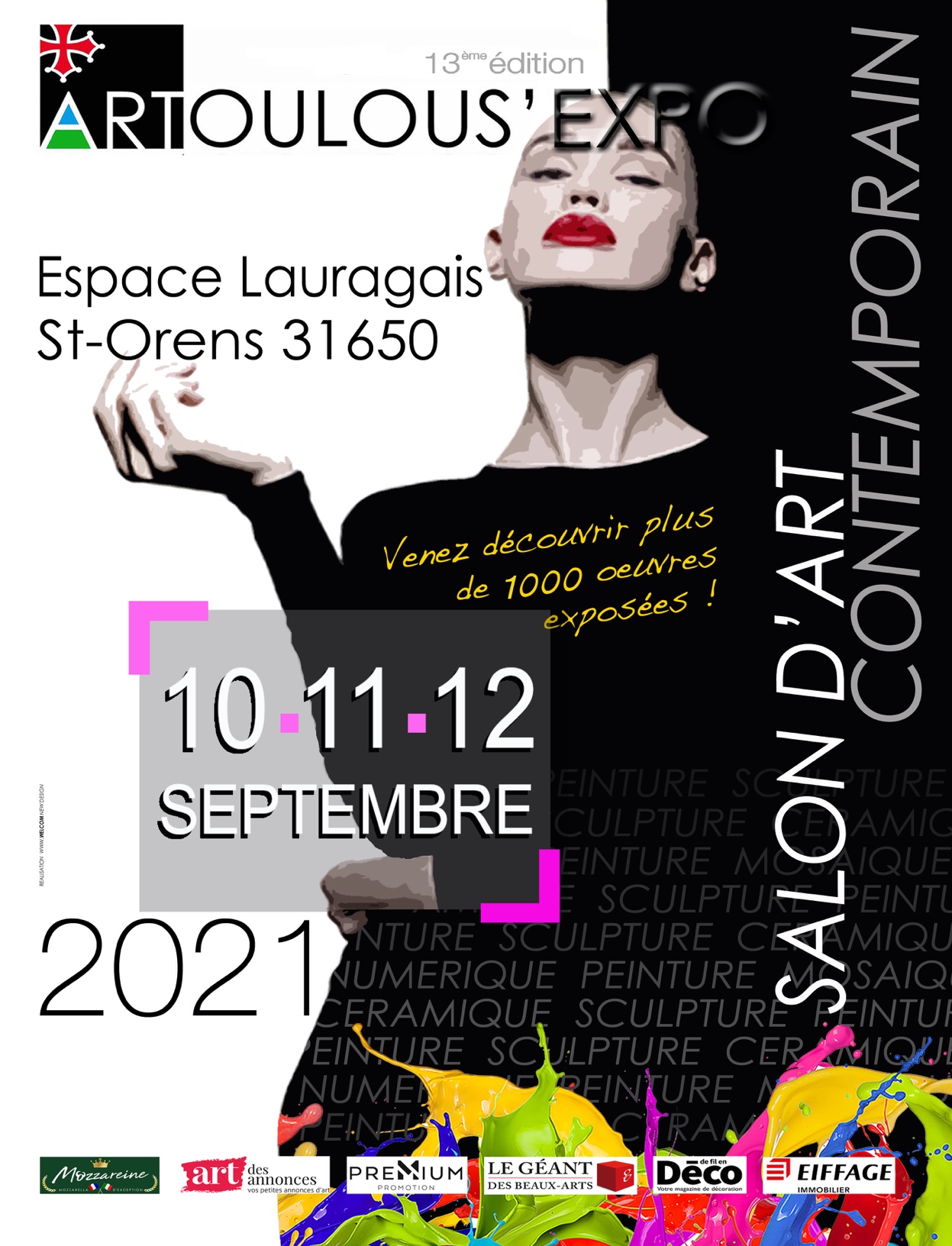 Evénement culturel soumis à la règlementation du Pass-sanitaire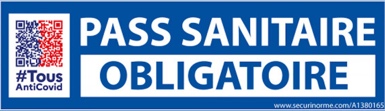 Contact : Frédéric PINSON-MEILHAC  Tél. 06 11 48 60 76  contact@artoulouse.comwww.artoulouse.com13ème E D I T I O N         SALON D’ART ARTOULOUS’EXPO©Le Salon d’Art Contemporain ARTOULOUS’EXPO© se tiendra les 10, 11 & 12 Septembre 2021 à l’ESPACE LAURAGAIS / 31650 St-Orens-de-GamevillePour la 13è année, le salon d’Art ARTOULOUS’EXPO© (soumis aux règles du Pass-sanitaire), exposera des artistes de talent, qu’ils soient peintres, sculpteurs, céramistes, mosaïstes, verriers et des Arts numériques…sur près de 700 m2 à l’ESPACE LAURAGAIS. Salon majeur des Arts plastiques en Occitanie, ARTOULOUS’EXPO© ce sont près de :5 000 visiteurs et plus de 1 500 œuvres d’art à acquérir de 300 à 10 000 € + 55 000 connexions sur le site www.artoulouse.comARTOULOUS’EXPO©, événement majeur de l’Art Contemporain populaire d’OccitanieDepuis 13 ans déjà, ce salon d’art contemporain propose une véritable scène pour une visibilité sans pareil en région Occitanie, aux artistes peintres, sculpteurs, céramistes, mosaïstes et des arts numériques. Ce qui leur permet de se faire connaître auprès du grand public, des amateurs et des collectionneurs. ARTOULOUS’EXPO© apporte à ces artistes de talent, l’opportunité de rencontrer un public nombreux dans un seul lieu, et d’optimiser le nombre d’échanges et de rencontres par des ventes mais également, d’anticiper celles-ci, par la mise en ligne de leurs œuvres sur la vitrine marchande du site www.artoulouse.comARTOULOUS’EXPO©, une vocation : faciliter l’accès de l’Art au plus grand nombre !Reconnu par tous, comme l’un des Salons d’art contemporain majeur en Occitanie, celui-ci a pour objectif principal de faciliter l’accessibilité à l’Art au plus grand nombre. Pour les artistes comme pour le public, c’est un lieu idéal d’échanges et de rencontres conviviales, où l’on croise les professionnels de l’art et de l’économie. C’est un salon où se mêlent artistes de renom ou émergents, s’adressant aussi bien aux amateurs et collectionneurs, comme aux visiteurs novices en quête de découvertes.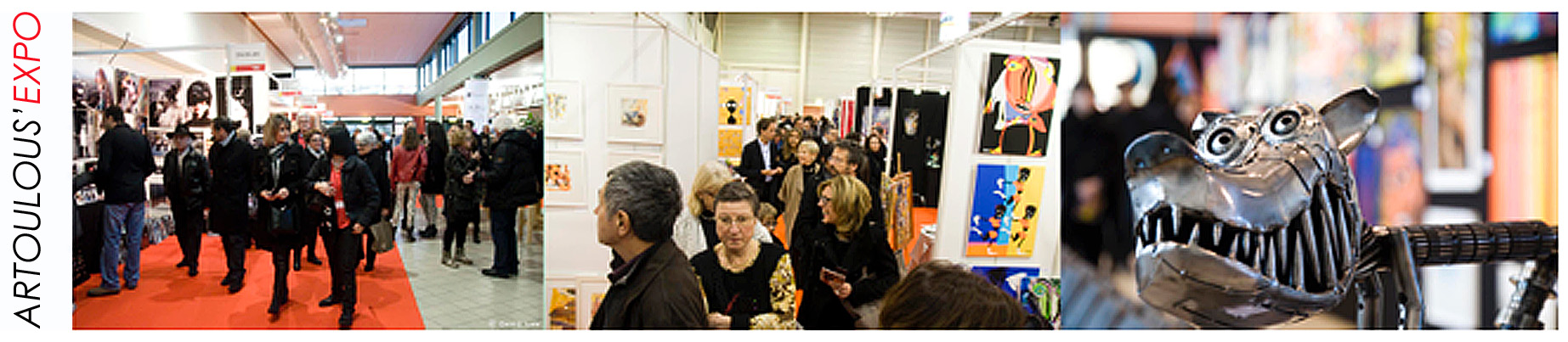 Salon ARTOULOUS’EXPO©, un salon d’Art « 3 en 1 » !...ARTOULOUS’EXPO© propose un format exclusif et original qui l’a fait connaître du public et des artistes. ARTOULOUS’EXPO© c’est à la fois :un salon et marché d’art  sur une surface de 700 m2,un concours lors de l’exposition générale où des artistes sont primés (Prix de peinture figurative, Abstraite, Sculpture, autres médiums et prix du Public…).diverses animations et expositions d’artistes invités d’honneurRemise le dimanche du Prix du Public (après votes) HORAIRES ARTOULOUS'EXPO© 10/12 SEPT 2021_________________________________________________________________________________Vendredi 10 Sept. : 	 17 h30 / 21 h Samedi 11 Sept. :    	 10 h / 19 h30                                                                           Dimanche 12 Sept. : 10 h / 18 h30       Gratuite si téléchargée avant le 05 Sept 2021 Entrée + catalogue  8 € et 10 € avec Billet Tombola*    Entrée seule 5 € / Catalogue seul 5 €  à propos d’ARTOULOUS’EXPO© …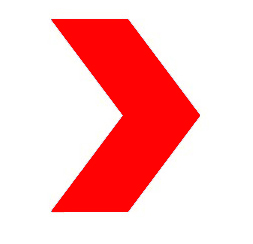 Créé en 2008 par Frédéric PINSON-MEILHAC, diplômé de l’Ecole Nationale Supérieure des Arts Appliqués & des Métiers d’Art de la Ville de Paris (« Olivier de Serres »), artiste peintre lui-même, l’idée est de proposer un événement artistique d’envergure pour :>   Mettre en avant les artistes de la Région d’Occitanie mais aussi, d’autres horizons, afin qu’ils puissent gagner en « visibilité » et surtout, rencontrer et échanger avec le public> Faciliter l’accès de l’Art au plus grand nombre, en présentant toute la diversité de l’Art, dans toutes disciplines confondues : peinture, sculpture, céramique, mosaïque, art numérique, etc...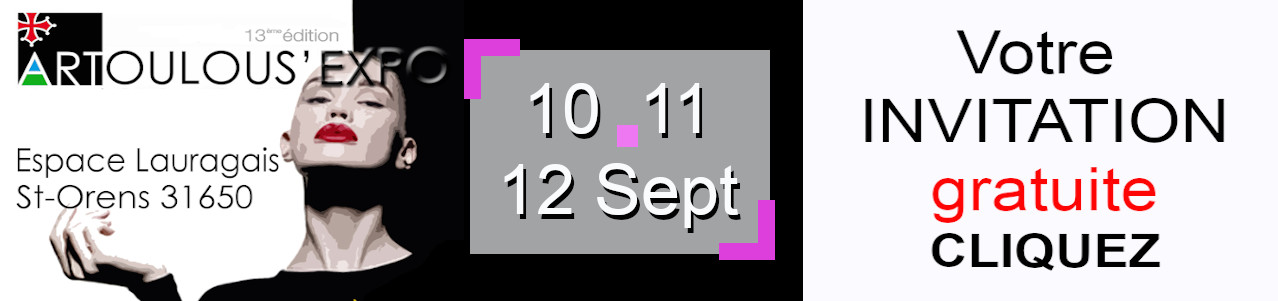          >>> INVITATION GRATUITE à télécharger en cliquant sur la bannière ci-dessus Contact : Frédéric PINSON-MEILHAC   Tél. 06 11 48 60 76       contact@artoulouse.com